                                ARIFARIF.367303@2freemail.com                                                                                           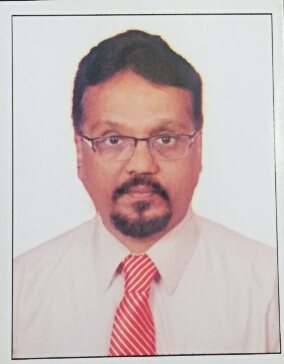 PGT- MATHEMATICSPersonal Details:Date of Birth					27th MARCH-1965Civil Status					MARRIEDNationality					INDIANReligion					ISLAMEducational Details:QUALIFICATION			BOARD		GRADE		YEAR	M.S c  ( Maths )			AGRA University		1 st 			1992B.S c  ( Maths )			AGRA University		1st			1989D.M.E					MUMBAI			2nd			1990	H.S.C					MUMBAI			2nd			1985	S.S.C					PUNE				2nd			1981Additional Qualifications:COURSE							INSTITUTE			CERTIFICATE COURSE IN					 PROCESS CONTROL & INSTRUMENTATION		Advanced Training InstituteCERTIFICATE IN AUTOCAD 12	Quiet	 Zone	 Computer Academy	DIP IN Computer Applications	Quiet	 Zone	 Computer	 Academy		Certificate Industrial Management	Indian Institute Mgmt & Prod,	PROFESSIONAL EXPERIENCE:PERIOD	INSTITUTION/COLLEGE	 STANDARDS    (MATHS)May’88 to August’93	SANJAY CLASSES			8th, 9th ,10th,12th, Engg.Aug’93 to June’98	A.S.GROUP TUITIONS		12th , Engineering	BURHANI TUTORIALS		10th, 12thJune’98 to May’03	PRECISE TUTORIALS		9th, 10th  ,12th, Engg                                        	 SHETE’S TUTORIALS		12thJune’03 to May’10	SIDDHI CLASSES			12th, Degree.	June’10 to April’11	HOLY CROSS COLLEGE		12thJune’11 to May’13	LOURDES COLLEGE		11th, 12th.(State Board)	June’13 to May’14	N.M. POLYTECHNIC		EngineeringMarch’14 to May’16	MUHAMMADIYA ENGLISH 	9th,10th.(STATE BOARD)	SCHOOLOct’15 till date	T.I.M.E				9th, 10th (C.B.S.E/ICSE)June’16 till date	LOURDES JUNIOR COLLEGE	11th/ 12th (State Board)